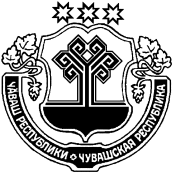 Об утверждении Порядка заключения специальных инвестиционных контрактов Шумерлинским райономВ соответствии с Федеральным законом Российской Федерации» от 31.12.2014 г.  № 488-ФЗ «О промышленной политике в Российской Федерации», Законом Чувашской Республики от 09.10.2015 г. № 50 «О промышленной политике в Чувашской Республике» администрация Шумерлинского района  п о с т а н о в л я е т: 1. Утвердить прилагаемый Порядок заключения специальных инвестиционных контрактов Шумерлинским районом (далее - Порядок).2. Настоящее  постановление  вступает в силу после его опубликования в печатном издании «Вестник Шумерлинского района» и подлежит размещению на официальном сайте Шумерлинского района в информационно-телекоммуникационной сети «Интернет».3. Подпункты "а" и "б" пункта 2.4 раздела II Порядка, утвержденного настоящим постановлением, вступают в силу с 1 января 2019 года.4. Контроль за исполнением настоящего постановления  возложить на первого  заместителя главы администрации – начальника отдела сельского хозяйства и экологии администрации Шумерлинского района А.А. Мостайкина.Приложение к постановлению администрации Шумерлинского района  от 09.01.2018 г. №01ПОРЯДОК ЗАКЛЮЧЕНИЯ СПЕЦИАЛЬНЫХ ИНВЕСТИЦИОННЫХ КОНТРАКТОВ ШУМЕРЛИНСКИМ РАЙОНОМI. Общие положения1.1. Настоящий Порядок устанавливает процедуру заключения специальных инвестиционных контрактов Шумерлинским районом, за исключением специальных инвестиционных контрактов, заключаемых с участием Российской Федерации и (или) Чувашской Республики (далее - специальный инвестиционный контракт). 1.2. Специальный инвестиционный контракт заключается от имени Шумерлинского района администрацией Шумерлинского района с юридическим лицом или индивидуальным предпринимателем, принимающими на себя обязательства в предусмотренный специальным инвестиционным контрактом срок своими силами или с привлечением иных лиц создать либо модернизировать и (или) освоить производство промышленной продукции на территории Шумерлинского района (далее соответственно - инвестор, привлеченное лицо, инвестиционный проект). Стороной специального инвестиционного контракта наряду с администрацией Шумерлинского района может быть муниципальное образование Шумерлинского района (далее – муниципальное образование) в случае осуществления в отношении инвестора, являющегося стороной специального инвестиционного контракта, и (или) иных лиц, указанных в специальном инвестиционном контракте, мер стимулирования деятельности в сфере промышленности, предусмотренных муниципальными правовыми актами.Специальный инвестиционный контракт заключается в целях решения задач, выполнения основных мероприятий, а также достижения характеризующих их целевых индикаторов и показателей муниципальных программ Шумерлинского района в соответствующих сферах социально-экономического развития Шумерлинского района, в рамках которых реализуются инвестиционные проекты. 1.3. Специальный инвестиционный контракт заключается на срок, равный сроку выхода инвестиционного проекта на проектную операционную прибыль в соответствии с бизнес-планом инвестиционного проекта, увеличенному на 5 лет, не более 10 лет.II. Заключение специальных инвестиционных контрактов2.1. Для заключения специального инвестиционного контракта инвестор представляет в администрацию Шумерлинского района (далее - уполномоченный орган) заявление по форме, утвержденной администрацией Шумерлинского района, с приложением:а) копий документов, подтверждающих вложение инвестиций в инвестиционный проект в размере не менее 40 млн. рублей (кредитный договор или предварительный кредитный договор с финансированием инвестиционного проекта либо иные документы, подтверждающие размер привлекаемых инвестиций), заверенных подписью руководителя организации и печатью организации (при наличии);б) письменного гарантийного обязательства об обеспечении работникам в ходе реализации инвестиционного проекта и сохранении до окончания срока действия специального инвестиционного контракта среднемесячной заработной платы с превышением не менее чем на 10% среднемесячной заработной платы работников в целом по экономике Чувашской Республики по данным Территориального органа Федеральной службы государственной статистики по Чувашской Республике - Чувашии за отчетный год;в) предлагаемого перечня мер стимулирования деятельности в сфере промышленности (далее - меры стимулирования) из числа мер, предусмотренных Законом Чувашской Республики «О промышленной политике в Чувашской Республике», или мер поддержки субъектов деятельности в сфере промышленности, установленных иными законами Чувашской Республики и нормативными правовыми актами Главы Чувашской Республики, Кабинета Министров Чувашской Республики, муниципальными правовыми актами, которые заявитель предлагает включить в специальный инвестиционный контракт;г) предлагаемого перечня обязательств инвестора и (или) привлеченного лица (в случае его привлечения);д) сведений:о характеристиках промышленной продукции, производство которой создается или модернизируется и (или) осваивается в ходе исполнения специального инвестиционного контракта;о перечне мероприятий инвестиционного проекта с указанием прогнозных сроков реализации мероприятий;об объеме и источниках инвестиций в инвестиционный проект;о сроке выхода инвестиционного проекта на проектную операционную прибыль и сроке специального инвестиционного контракта;о результатах (показателях), которые планируется достигнуть в ходе реализации инвестиционного проекта (ежегодных и итоговых), включая в том числе:объем (в денежном выражении) произведенной и реализованной продукции (ежегодно на конец календарного года и к окончанию срока специального инвестиционного контракта);перечень планируемых к внедрению наилучших доступных технологий, предусмотренных Федеральным законом «Об охране окружающей среды» (в случае их внедрения);объем налогов, планируемых к уплате по окончании срока специального инвестиционного контракта;долю стоимости используемых материалов и компонентов (оборудования) иностранного происхождения в цене промышленной продукции, выпускаемой к окончанию срока специального инвестиционного контракта;количество создаваемых в ходе реализации инвестиционного проекта рабочих мест (ежегодно на конец календарного года и к окончанию срока специального инвестиционного контакта);иные показатели, характеризующие выполнение инвестором принятых обязательств.В случае участия привлеченного лица в заключении специального инвестиционного контракта заявление, указанное в настоящем пункте, должно быть подписано также привлеченным лицом.2.2. Для заключения специального инвестиционного контракта, в ходе которого создается или модернизируется производство промышленной продукции, инвестор в составе заявления с документами, указанными в пункте 2.1 настоящего Порядка, представляет документы, подтверждающие создание или модернизацию на территории Шумерлинского района промышленного производства и создание рабочих мест, освоение на созданных (модернизированных) мощностях выпуска промышленной продукции и в обязательном порядке осуществление следующих расходов инвестиционного характера:а) на приобретение или долгосрочную аренду земельных участков под создание новых производственных мощностей (за исключением случаев, когда земельный участок, на котором реализуется инвестиционный проект, находится в собственности инвестора или привлеченных лиц);б) на разработку проектной документации;в) на строительство или реконструкцию производственных зданий и сооружений;г) на приобретение, сооружение, изготовление, доставку, расконсервацию и модернизацию основных средств (минимальная доля приобретаемого в ходе реализации инвестиционного проекта оборудования составляет не менее 25 процентов стоимости модернизируемого и (или) расконсервируемого оборудования), в том числе на таможенные пошлины и таможенные сборы, а также на строительно-монтажные и пусконаладочные работы.2.3. Документами, предусмотренными пунктом 2.2 настоящего Порядка, являются бизнес-план инвестиционного проекта, копия инвестиционного соглашения (соглашений) или предварительного договора (договоров) о реализации инвестиционного проекта, определяющих порядок участия третьих лиц в реализации инвестиционного проекта (при наличии).2.4. Для заключения специального инвестиционного контракта, в ходе которого внедряются наилучшие доступные технологии, инвестор в составе заявления с документами, указанными в пункте 2.1 настоящего Порядка, представляет документы, подтверждающие внедрение наилучших доступных технологий в соответствии с Федеральным законом «Об охране окружающей среды»:а) план мероприятий по охране окружающей среды, согласованный с Министерством природных ресурсов и экологии Чувашской Республики и уполномоченным Правительством Российской Федерации федеральным органом исполнительной власти в соответствии с Федеральным законом «Об охране окружающей среды» (для объектов II и III категории);б) программу повышения экологической эффективности, одобренную межведомственной комиссией, создаваемой в соответствии с Федеральным законом «Об охране окружающей среды» (для объектов I категории);в) копию инвестиционного соглашения (соглашений) или предварительного договора (договоров) о реализации инвестиционного проекта, определяющих порядок участия третьих лиц в реализации инвестиционного проекта (при наличии).2.5. Для заключения специального инвестиционного контракта, в ходе которого осваивается производство промышленной продукции, отнесенной к промышленной продукции, не имеющей произведенных в Российской Федерации аналогов, инвестор в составе заявления с документами, указанными в пункте 2.1 настоящего Порядка, представляет документы, подтверждающие, что в ходе реализации инвестиционного проекта осваивается производство промышленной продукции, не имеющей произведенных в Российской Федерации аналогов, и копию инвестиционного соглашения (соглашений) или предварительного договора (договоров) о реализации инвестиционного проекта (при наличии).2.6. Указанные в пунктах 2.1 - 2.5 настоящего Порядка документы представляются на электронном и бумажном носителях.2.7. Уполномоченный орган не позднее 3 рабочих дней со дня поступления документов, указанных в пунктах 2.1 - 2.5 настоящего Порядка, рассматривает их.В случае если представленные инвестором документы не соответствуют пунктам 2.1 - 2.5 настоящего Порядка и (или) в них обнаружены недостоверные сведения, уполномоченный орган уведомляет инвестора о необходимости в течение 5 рабочих дней со дня получения уведомления устранить выявленные недостатки. В случае неустранения выявленных недостатков в указанный срок документы возвращаются инвестору без рассмотрения.2.8. В случаях, предусмотренных абзацем вторым пункта 2.7 настоящего Порядка, срок рассмотрения документов исчисляется со дня поступления в уполномоченный орган в полном объеме надлежащим образом оформленных документов.2.9. Уполномоченный орган не позднее 3 рабочих дней со дня поступления документов, указанных в пунктах 2.1 - 2.5 настоящего Порядка, направляет в электронном виде копии полученных документов в структурные подразделения администрации Шумерлинского района, на которые возложены координация и регулирование соответствующих видов экономической деятельности (далее – структурное подразделение), для подготовки заключения структурного подразделения. 2.10. Структурное подразделение рассматривает представленные документы и готовит заключение структурного подразделения в течение 5 рабочих дней со дня получения указанных документов. 2.11. Заключение структурного подразделения включает в себя:информацию о наличии (отсутствии) у инвестора опыта работы на рынке выпускаемой промышленной продукции;оценку технического и технологического уровня инвестиционного проекта - технологической и конструктивной состоятельности и новизны инвестиционного проекта, качества промышленной продукции, соответствия российским и мировым стандартам, оптимальности технических решений;информацию о соответствии инвестиционного проекта задачам и основным мероприятиям, а также характеризующим их индикаторам и показателям муниципальных программ Шумерлинского района в соответствующих сферах социально-экономического развития Шумерлинского района, которые реализует структурное подразделение;рекомендации о целесообразности или нецелесообразности рассмотрения инвестиционного проекта комиссией по оценке возможности заключения специальных инвестиционных контрактов Шумерлинским районом (далее - комиссия).2.12. Уполномоченный орган не позднее 2 рабочих дней со дня поступления заключения структурного подразделения направляет в электронном виде копии документов, указанных в пунктах 2.1 - 2.5 настоящего Порядка, заключение структурного подразделения в финансовый отдел администрации Шумерлинского района для составления заключения на инвестиционный проект по результатам оценки его бюджетной эффективности.2.13. Финансовый отдел администрации Шумерлинского района не позднее 5 рабочих дней со дня поступления к нему документов, указанных в пункте 2.12 настоящего Порядка, направляет в уполномоченный орган заключение на инвестиционный проект по результатам оценки его бюджетной эффективности.2.14. Уполномоченный орган не позднее 5 рабочих со дня поступления заключения на инвестиционный проект по результатам оценки его бюджетной эффективности готовит предварительное заключение о возможности (невозможности) заключения специального инвестиционного контракта на предложенных инвестором условиях (далее - предварительное заключение) и направляет его в электронном виде вместе с копиями документов, указанных в пунктах 2.1 - 2.5, 2.10 и 2.13 настоящего Порядка, в комиссию для рассмотрения.Порядок подготовки предварительного заключения устанавливается администрацией Шумерлинского района.Порядок формирования и осуществления деятельности комиссии устанавливается положением о комиссии согласно приложению № 1 к настоящему Порядку.2.15. Комиссия не позднее 20 рабочих дней со дня поступления от уполномоченного органа документов, указанных в пунктах 2.1 - 2.5, 2.10, 2.13 и 2.14 настоящего Порядка, направляет в уполномоченный орган заключение о возможности (невозможности) заключения специального инвестиционного контракта на предложенных инвестором условиях, в котором содержатся:а) перечень мер стимулирования, осуществляемых в отношении инвестора и (или) привлеченного лица;б) перечень обязательств инвестора и привлеченного лица (в случае его привлечения);в) срок действия специального инвестиционного контракта;г) результаты, которые планируется достигнуть в ходе реализации инвестиционного проекта, и отражающие указанные результаты показатели (ежегодные и итоговые);д) перечень и характеристика промышленной продукции, производство которой создается или модернизируется и (или) осваивается в ходе исполнения специального инвестиционного контракта;е) перечень мероприятий инвестиционного проекта;ж) объем инвестиций в инвестиционный проект;з) решение комиссии о возможности (невозможности) заключения специального инвестиционного контракта на предложенных инвестором условиях.При подготовке заключения о возможности (невозможности) заключения специального инвестиционного контракта на предложенных инвестором условиях комиссия не вправе вносить изменения в перечень обязательств инвестора и (или) привлеченного лица, указанный в подпункте «д» пункта 2.1 настоящего Порядка.2.16. Комиссия направляет в уполномоченный орган заключение о невозможности заключения специального инвестиционного контракта на предложенных инвестором условиях в следующих случаях:а) инвестиционный проект не соответствует целям, указанным в пункте 1.2 настоящего Порядка;б) представленные инвестором документы не соответствуют пунктам 2.1 - 2.5 настоящего Порядка и (или) представлены недостоверные сведения в документах;в) ни одна из указанных в заявлении инвестора мер стимулирования, предложенных в отношении инвестора и (или) привлеченного лица, не соответствует законам Чувашской Республики и нормативным правовым актам Главы Чувашской Республики, Кабинета Министров Чувашской Республики, муниципальным правовым актам.2.17. Заключение о возможности (невозможности) заключения специального инвестиционного контракта на предложенных инвестором условиях направляется уполномоченным органом в течение 10 рабочих дней со дня его получения инвестору и привлеченному лицу (в случае его привлечения), главе администрации Шумерлинского района, в муниципальное образование. При этом в случае направления заключения о возможности заключения специального инвестиционного контракта на предложенных инвестором условиях одновременно с таким заключением уполномоченный орган направляет проект специального инвестиционного контракта, составленный уполномоченным органом по типовой форме согласно приложению № 2 к настоящему Порядку с учетом указанного заключения комиссии и согласованный со структурным подразделением, инвестору и привлеченному лицу (в случае его привлечения).2.18. Инвестор и привлеченное лицо (в случае его привлечения) в течение 10 рабочих дней со дня получения проекта специального инвестиционного контракта направляют в уполномоченный орган подписанный специальный инвестиционный контракт, либо оформленный в письменном виде отказ инвестора или привлеченного лица (в случае его привлечения) от подписания специального инвестиционного контракта, либо протокол разногласий (по вопросам, не касающимся условий специального инвестиционного контракта, содержащихся в заключении). 2.19. В течение 10 рабочих дней со дня получения протокола разногласий уполномоченный орган совместно со структурным подразделением проводит переговоры с инвестором и привлеченным лицом (в случае его привлечения) для урегулирования таких разногласий (при необходимости с привлечением уполномоченного представителя муниципального образования), подписания специального инвестиционного контракта на условиях, указанных в заключении комиссии, содержащем решение о возможности заключения специального инвестиционного контракта, либо получения отказа инвестора или привлеченного лица от подписания специального инвестиционного контракта.2.20. В случае неполучения уполномоченным органом в течение 20 рабочих дней со дня направления инвестору и привлеченному лицу (в случае его привлечения) заключения комиссии о возможности заключения специального инвестиционного контракта на предложенных инвестором условиях и проекта специального инвестиционного контракта подписанного инвестором и привлеченным лицом (в случае его привлечения) специального инвестиционного контракта, протокола разногласий или оформленного в письменном виде отказа от подписания специального инвестиционного контракта инвестор или привлеченное лицо (в случае его привлечения) считается отказавшимся от подписания специального инвестиционного контракта.2.21. В течение 5 рабочих дней со дня получения подписанного инвестором и привлеченным лицом (в случае его привлечения) специального инвестиционного контракта уполномоченный орган представляет специальный инвестиционный контракт для подписания в муниципальное образование.Муниципальное образование в течение 5 рабочих дней со дня получения от уполномоченного органа специального инвестиционного контракта заключает его.2.22. В течение 5 рабочих дней со дня получения подписанного инвестором и привлеченным лицом (в случае его привлечения), муниципальным образованием, уполномоченный орган представляет специальный инвестиционный контракт главе администрации Шумерлинского района для его подписания.Глава администрации Шумерлинского района в течение 5 рабочих дней со дня получения от уполномоченного органа специального инвестиционного контракта заключает его.2.23. Экземпляры подписанного всеми участниками специального инвестиционного контракта передаются уполномоченным органом указанным участникам специального инвестиционного контракта в течение 3 рабочих дней со дня заключения администрацией Шумерлинского района специального инвестиционного контракта.III. Мониторинг и контроль за исполнением инвесторами обязательств, принятых по специальным инвестиционным контрактам3.1. Мониторинг и контроль за исполнением инвесторами обязательств, принятых по специальным инвестиционным контрактам (далее соответственно - мониторинг, контроль) от имени администрации Шумерлинского района осуществляет структурное подразделение.3.2. Если стороной специального инвестиционного контракта наряду с администрацией Шумерлинским районом является муниципальное образование, уполномоченный орган соответствующего муниципального образования (далее - уполномоченный орган муниципального образования) участвует в осуществлении контроля в соответствии с пунктом 3.13 настоящего Порядка.3.3. Сведения об уполномоченном органе муниципального образования представляются в течение 15 рабочих дней со дня заключения специального инвестиционного контракта в уполномоченный орган и структурное подразделение муниципальным образованием, заключившим специальный инвестиционный контракт.3.4. Мониторинг проводится структурным подразделением каждые 6 месяцев (далее - период мониторинга) со дня заключения специального инвестиционного контракта.В случае если отчетный период, установленный специальным инвестиционным контрактом, по результатам которого осуществляется контроль, менее или равен периоду мониторинга, мониторинг не проводится.3.5. Мониторинг проводится в целях надлежащего исполнения инвестором обязательств, принятых по специальному инвестиционному контракту, и включает в себя сбор, обобщение, систематизацию и учет информации о ходе исполнения указанных обязательств, в том числе в отношении объема инвестиций, фактически направленных на финансирование инвестиционного проекта, и количества созданных в ходе инвестиционного проекта новых рабочих мест.3.6. Мониторинг осуществляется структурным подразделением на основании информации об исполнении инвестором обязательств, принятых по специальному инвестиционному контракту, представляемой инвестором в течение 10 рабочих дней со дня окончания периода мониторинга по форме согласно приложению № 3 к настоящему Порядку.3.7. Структурное подразделение после получения от инвестора информации, указанной в пункте 3.6 настоящего Порядка:а) регистрирует информацию об исполнении инвестором обязательств, принятых по специальному инвестиционному контракту, в журнале регистрации информации об исполнении инвестором обязательств, принятых по специальному инвестиционному контракту, для осуществления мониторинга, который должен быть прошнурован, пронумерован и скреплен печатью администрации Шумерлинского района;б) в течение 30 рабочих дней со дня поступления информации осуществляет обобщение, систематизацию и учет представленной инвестором информации о ходе исполнения обязательств, принятых по специальному инвестиционному контракту, и уведомляет инвестора о результатах осуществления мониторинга.3.8. Результатом осуществления мониторинга являются обеспечение структурного подразделения текущей информацией о ходе реализации инвестиционного проекта, осуществляемого в рамках специального инвестиционного контракта, и направляемое в адрес инвестора письмо администрации Шумерлинского района, содержащее сведения о рассмотрении информации, представленной инвестором в целях проведения мониторинга.3.9. Контроль осуществляется структурным подразделением с участием уполномоченного органа муниципального образования, в случае если наряду с администрацией Шумерлинского района стороной специального инвестиционного контракта является муниципальное образование, путем оценки промежуточных и итоговых результатов при реализации инвестиционных проектов.3.10. В ходе осуществления контроля проверяется:а) исполнение инвестором обязательств, принятых по специальному инвестиционному контракту;б) достижение в ходе реализации инвестиционного проекта результатов (показателей), указанных в специальном инвестиционном контракте, за отчетный период и к окончанию срока действия специального инвестиционного контракта.3.11. Контроль включает в себя рассмотрение отчетов об исполнении инвестором обязательств, принятых по специальному инвестиционному контракту, представляемых инвестором за отчетные периоды, указанные в специальном инвестиционном контракте, а также отчета об итогах реализации инвестиционного проекта, представляемого по окончании срока действия специального инвестиционного контракта (далее - отчеты), с прилагаемыми к отчетам документами и оценку результатов исполнения указанных обязательств.3.12. Результатом осуществления контроля является заключение структурного подразделения о выполнении или невыполнении инвестором обязательств, принятых по специальному инвестиционному контракту, и о достижении (полном, частичном) или недостижении предусмотренных специальным инвестиционным контрактом показателей за отчетный период либо за весь срок действия специального инвестиционного контракта, содержащее следующую информацию (далее - заключение):а) место составления заключения;б) дата и номер специального инвестиционного контракта;в) полное наименование инвестора и привлеченного лица (в случае его привлечения);г) отчетный период, за который составлено заключение, либо срок действия специального инвестиционного контракта (для заключения, составляемого по итогам реализации инвестиционного проекта);д) дата утверждения заключения структурного подразделения, фамилия, имя, отчество, подпись главы администрации Шумерлинского района и печать администрации Шумерлинского района;е) перечень документов, представленных инвестором;ж) сведения о соответствии (несоответствии) оформления и комплектности документов, представленных инвестором, требованиям настоящего Порядка и сведения о достоверности (недостоверности) сведений в представленных им документах;з) сведения о выполнении (полном, частичном) или невыполнении инвестором каждого обязательства, принятого по специальному инвестиционному контракту, в отчетном периоде либо за весь срок действия специального инвестиционного контракта, в том числе о выполнении мероприятий инвестиционного проекта (плана мероприятий по охране окружающей среды/программы повышения экологической эффективности - для специальных инвестиционных контрактов, предусматривающих внедрение наилучших доступных технологий), объеме вложенных инвестиций, видах произведенных расходов, выпущенной промышленной продукции (или введенном в эксплуатацию технологическом оборудовании - для специальных инвестиционных контрактов, предусматривающих внедрение наилучших доступных технологий);и) сведения о плановых показателях, предусмотренных специальным инвестиционным контрактом, и о фактически достигнутых инвестором показателях за отчетный период либо за срок действия специального инвестиционного контракта;к) сведения о достижении (полном, частичном) или недостижении инвестором каждого предусмотренного специальным инвестиционным контрактом показателя за отчетный период либо за период действия специального инвестиционного контракта;л) сведения о согласовании заключения уполномоченным органом муниципального образования (в случае, если муниципальное образование является стороной специального инвестиционного контракта).3.13. При осуществлении контроля уполномоченный орган муниципального образования (в случае, если муниципальное образование является стороной специального инвестиционного контракта):а) получает от структурного подразделения отчеты и документы, прилагаемые к отчетам;б) согласовывает заключение, указанное в пункте 3.12 настоящего Порядка, в сроки, установленные пунктами 3.19 и 3.22 настоящего Порядка.3.14. Инвестор в течение 10 рабочих дней со дня окончания отчетного периода (в случае, если отчетный период менее или равен шести месяцам) либо в течение 20 рабочих дней со дня окончания отчетного периода (в случае, если отчетный период составляет более шести месяцев), предусмотренного специальным инвестиционным контрактом, представляет в структурное подразделение отчет об исполнении инвестором обязательств, принятых по специальному инвестиционному контракту, за соответствующий отчетный период по форме согласно приложению № 4 к настоящему Порядку (один из вариантов в зависимости от предмета специального инвестиционного контракта).3.15. Инвестор в течение 20 рабочих дней со дня окончания срока действия специального инвестиционного контракта представляет в структурное подразделение отчет об итогах реализации инвестиционного проекта по форме согласно приложению № 5 к настоящему Порядку (один из вариантов в зависимости от предмета специального инвестиционного контракта).3.16. К отчетам, указанным в пунктах 3.14 и 3.15 настоящего Порядка, инвестор прилагает копии подтверждающих документов, прошитые, пронумерованные и заверенные инвестором либо привлеченным инвестором промышленным предприятием (в случае, если какие-либо документы для подтверждения сведений, изложенных в отчетах, получены инвестором от промышленного предприятия).3.17. Документы, указанные в пунктах 3.14 - 3.16 настоящего Порядка, инвестор представляет в структурное подразделение с копиями, прошитыми, пронумерованными и заверенными в соответствии с пунктом 3.16 настоящего Порядка, для муниципального образования, являющегося стороной специального инвестиционного контракта (в случае, если муниципальное образование является стороной специального инвестиционного контракта).3.18. Структурное подразделение после получения от инвестора документов, указанных в пунктах 3.14 - 3.16 настоящего Порядка:а) регистрирует документы в журнале регистрации отчетов об исполнении инвестором обязательств, принятых по специальному инвестиционному контракту, для осуществления контроля, который должен быть прошнурован, пронумерован и скреплен печатью администрации Шумерлинского района;б) в течение 15 рабочих дней проверяет правильность оформления и комплектность документов, предусмотренных пунктами 3.14 - 3.16 настоящего Порядка, и достоверность представленных сведений в документах;в) в случае несоответствия оформления и комплектности документов пунктам 3.14 - 3.16 настоящего Порядка и (или) в случае обнаружения недостоверных сведений в документах в течение 5 рабочих дней направляет инвестору уведомление о необходимости устранения выявленных недостатков не позднее 10 рабочих дней со дня получения указанного уведомления;г) в случае соответствия оформления и комплектности документов пунктам 3.14 - 3.16 настоящего Порядка либо после повторного получения от инвестора полного комплекта документов в течение 25 рабочих дней проводит проверку представленных инвестором документов в целях, указанных в пункте 3.10 настоящего Порядка, и готовит проект заключения;д) не позднее 5 рабочих дней со дня подготовки проекта заключения направляет проект заключения с приложением копий документов, указанных в пункте 3.17 настоящего Порядка, на согласование в уполномоченный орган муниципального образования.3.19. Уполномоченный орган муниципального образования в течение 20 рабочих дней со дня получения документов, указанных в подпункте «д» пункта 3.18 настоящего Порядка, осуществляет их проверку и по итогам проверки направляет в структурное подразделение уведомление о согласовании проекта заключения без замечаний, либо уведомление о согласовании проекта заключения с замечаниями, либо уведомление о несогласовании проекта заключения с указанием причин несогласования.3.20. Структурное подразделение в течение 10 рабочих дней со дня получения уведомления уполномоченного органа муниципального образования о согласовании проекта заключения утверждает заключение.3.21. Структурное подразделение в течение 15 рабочих дней со дня получения уведомления уполномоченного органа муниципального образования о согласовании проекта заключения с замечаниями либо о несогласовании проекта заключения дорабатывает проект заключения и направляет его на повторное согласование в уполномоченный орган муниципального образования.3.22. Уполномоченный орган муниципального образования в течение 10 рабочих дней со дня получения доработанного проекта заключения направляет в структурное подразделение уведомление, указанное в пункте 3.19 настоящего Порядка.3.23. В случае получения от уполномоченного органа муниципального образования повторного уведомления о согласовании проекта заключения с замечаниями или о несогласовании проекта заключения структурное подразделение либо осуществляет действия, указанные в пункте 3.21 настоящего Порядка, либо утверждает заключение с указанием в нем сведений, изложенных в уведомлении уполномоченного органа муниципального образования о согласовании заключения с замечаниями либо о несогласовании заключения.3.24. Структурное подразделение в течение 5 рабочих дней со дня утверждения заключения направляет по одному экземпляру заключения всем сторонам специального инвестиционного контракта и размещает заключение на официальном сайте Шумерлинского района в информационно-телекоммуникационной сети «Интернет».Приложение № 1 к Порядку заключения специальных инвестиционных контрактов Шумерлинским райономПОЛОЖЕНИЕО КОМИССИИ ПО ОЦЕНКЕ ВОЗМОЖНОСТИ ЗАКЛЮЧЕНИЯ СПЕЦИАЛЬНЫХ ИНВЕСТИЦИОННЫХ КОНТРАКТОВ ШУМЕРЛИНСКИМ РАЙОНОМ1. Настоящее Положение определяет порядок формирования и осуществления деятельности комиссии по оценке возможности заключения специальных инвестиционных контрактов Шумерлинским районом (далее - комиссия).2. Комиссия в своей деятельности руководствуется Конституцией Российской Федерации, федеральными законами, указами и распоряжениями Президента Российской Федерации, постановлениями и распоряжениями Правительства Российской Федерации, иными нормативными правовыми актами Российской Федерации, Конституцией Чувашской Республики, законами Чувашской Республики, указами и распоряжениями Главы Чувашской Республики, постановлениями и распоряжениями Кабинета Министров Чувашской Республики, иными нормативными правовыми актами Чувашской Республики, муниципальными правовыми актами, а также настоящим Положением.3. Комиссия образуется в составе председателя комиссии, его заместителя и членов комиссии согласно приложению к настоящему Положению. 4. Комиссия осуществляет свою деятельность путем проведения заседаний.5. К работе комиссии по решению ее председателя для участия в каждом ее конкретном заседании могут привлекаться представители органов местного самоуправления Шумерлинского района и организаций с правом голоса (далее - участники с правом голоса):представители органа местного самоуправления - в случае планируемого осуществления в отношении инвестора и (или) привлеченного лица мер стимулирования деятельности в сфере промышленности, предусмотренных муниципальными правовыми актами;представители субъектов деятельности в сфере промышленности и организаций инфраструктуры поддержки деятельности в сфере промышленности в той же отрасли, в рамках которой заключается специальный инвестиционный контракт, - в случае заключения специального инвестиционного контракта, предусматривающего создание или модернизацию и (или) освоение производства промышленной продукции, в отношении которой отсутствует документ о том, что промышленная продукция, производство которой будет осваиваться в рамках инвестиционного проекта, не имеет произведенных в Российской Федерации аналогов.8. Председатель комиссии:организует работу комиссии;утверждает повестку дня заседания комиссии, определяет сроки и порядок рассмотрения вопросов на заседаниях комиссии;организует планирование работы комиссии;утверждает список участников с правом голоса для участия в каждом конкретном заседании комиссии;представляет комиссию во взаимоотношениях с территориальными органами федеральных органов исполнительной власти, органами местного самоуправления и организациями;принимает решение по оперативным вопросам деятельности комиссии;ведет заседание комиссии;подписывает протоколы заседаний комиссии.9. В отсутствие председателя комиссии его обязанности исполняет заместитель председателя комиссии.10. Комиссия для осуществления своих функций имеет право:взаимодействовать по вопросам, входящим в ее компетенцию, с соответствующими территориальными органами федеральных органов исполнительной власти, государственными органами Чувашской Республики, органами местного самоуправления и организациями, получать от них в установленном порядке необходимые материалы и информацию;привлекать на безвозмездной основе для осуществления информационно-аналитических и экспертных работ экспертов - представителей научных организаций и специалистов инженерно-технического профиля, которые не участвуют в голосовании и принятии решений комиссии.11. Созыв и проведение заседаний комиссии обеспечивает администрация Шумерлинского района (далее - уполномоченный орган) не реже одного раза в квартал (при наличии заявлений о заключении специальных инвестиционных контрактов).12. Заседание комиссии считается правомочным для принятия решений, если на нем присутствует не менее половины ее членов.13. Уведомление о предстоящем заседании комиссии и необходимые материалы рассылаются уполномоченным органом по поручению председателя комиссии ее членам и участникам с правом голоса не позднее 20 рабочих дней до дня проведения заседания комиссии.14. Члены комиссии и участники с правом голоса обладают равными правами при обсуждении вопросов, рассматриваемых на заседании комиссии.15. Решения комиссии принимаются простым большинством голосов присутствующих на заседании членов комиссии и участников с правом голоса с учетом письменных мнений отсутствующих членов комиссии и участников с правом голоса.В случае невозможности присутствия на заседании члены комиссии и участники с правом голоса представляют письменные мнения по вопросам повестки дня заседания комиссии не позднее чем за 3 рабочих дня до даты проведения соответствующего заседания. Указанные письменные мнения оглашаются на заседании комиссии.В случае равенства голосов решающим является голос председательствующего на заседании комиссии.16. При возникновении прямой или косвенной личной заинтересованности члена комиссии и (или) участника с правом голоса, которая может привести к конфликту интересов при рассмотрении вопроса, включенного в повестку дня заседания комиссии, он обязан до начала заседания заявить об этом. В таком случае соответствующий член комиссии и (или) участник с правом голоса не принимает участия в рассмотрении указанного вопроса.17. По результатам рассмотрения и обсуждения материалов комиссией готовится заключение о возможности (невозможности) заключения специального инвестиционного контракта на предложенных инвестором условиях, которое оформляется протоколом заседания комиссии.18. Протокол подписывается всеми присутствующими на заседании комиссии членами комиссии и участниками с правом голоса. Письменные мнения, поданные отсутствующими членами комиссии и участниками с правом голоса, прилагаются к протоколу.19. Информационно-техническое и материально-техническое обеспечение деятельности комиссии осуществляется отделом экономики, имущественных и земельных отношений администрации Шумерлинского района.Приложение к положению о комиссии по оценке возможности заключения специальных инвестиционных контрактов Шумерлинским районом Состав комиссии по оценке возможности заключения специальных инвестиционных контрактов Шумерлинским райономМостайкин А.А. - первый заместитель главы администрации - начальник отдела сельского хозяйства и экологии администрации Шумерлинского района  - председатель Комиссии;Соланова Н.И. – начальник отдела экономики, земельных и имущественных отношений администрации Шумерлинского района – заместитель председателя;Члены:Караганова Т.А. - заместитель главы администрации начальник отдела образования, спорта и молодежной политики администрации Шумерлинского района (по согласованию);Семенов В.В. – начальник отдела строительства, дорожного хозяйства и ЖКХ администрации Шумерлинского района – главный архитектор;Романова В.Л. - заместитель начальника отдела экономики, земельных и имущественных отношений администрации Шумерлинского района;Петрова Н.И.  - начальник финансового отдела администрации Шумерлинского района;Краснова О.М. - начальник Шумерлинского отдела Управления Федеральной службы государственной регистрации, кадастра и картографии по Чувашской Республике (по согласованию);Андреев Владимир Николаевич – начальник Межрайонной инспекции Федеральной налоговой службы №8 по Чувашской Республике (по согласованию);Григорьев В.В.  –  директор  ООО «Новые Агротехнологии Поволжья» (по согласованию);Медведев М.Н. – глава Большеалгашинского сельского поселения Шумерлинского района (по согласованию);Егорова Л.Д. – глава Магаринского сельского поселения Шумерлинского района (по согласованию).Приложение № 2 к Порядку заключения специальных инвестиционных контрактов Шумерлинским райономТИПОВАЯ ФОРМАспециального инвестиционного контрактаг.______________________                                                                     ___ __________ 20___ г.      (место заключения)                                                                                        (дата заключения)                                                            № _____________Администрация Шумерлинского района в лице ___________________________________, действующего на основании____________________________________________, от имени Шумерлинского района, именуемый в дальнейшем  Шумерлинским районом, и _________________________________________________________________________________(орган местного самоуправления, осуществляющий заключение специального инвестиционного контракта от имени муниципального образования, указывается в случае, если в отношении инвестора и (или) привлеченных лиц, участвующих в заключении специального инвестиционного контракта, будут осуществляться меры стимулирования деятельности в сфере промышленности, предусмотренные муниципальными правовыми актами)в лице _________________________________________, действующего на основании ___________,именуемый  в  дальнейшем  муниципальным  образованием,  с  одной стороны, и _______________________________________________________________________________ (полное наименование юридического лица или Ф.И.О. индивидуального предпринимателя, являющегося инвестором при заключении специального инвестиционного контракта)в лице ___________________________________________________, действующего на основании ___________________, именуемое(ый) в дальнейшем инвестором, и привлекаемое им лицо _______________________________________________________________________(полное наименование юридического лица или Ф.И.О. индивидуального предпринимателя, которое(ый) непосредственно будет создавать либо модернизировать и (или) осваивать производство промышленной продукции на территории Шумерлинского района в соответствии со специальным инвестиционным контрактом, здесь и далее в специальном инвестиционном контракте указывается в случае, если такое лицо привлекается инвестором для реализации инвестиционного проекта в рамках исполнения настоящего специального инвестиционного контракта)в лице ______________________________________________________, действующего на основании _______________________________________________, именуемое(ый) в дальнейшем   промышленным  предприятием,  с  другой  стороны, именуемые в дальнейшем  совместно  Сторонами,  в  соответствии  с  протоколом заседания комиссии   по  оценке  возможности  заключения  специальных  инвестиционных контрактов Шумерлинским районом от _____________ № _________ заключили настоящий специальный инвестиционный контракт о нижеследующем:Статья 1 Предмет специального инвестиционного контракта(в дальнейшем пункты специального инвестиционного контракта заполняются в зависимости от включения в предмет специального инвестиционного контракта варианта 1, варианта 2 или варианта 3)Инвестор  обязуется  своими  силами  или  с  привлечением промышленного предприятия в течение срока действия специального инвестиционного контракта осуществить инвестиционный проект: по созданию или модернизации промышленного производства _______________________________________________________________________________________________________(наименование и адрес промышленного производства)в  соответствии  с  бизнес-планом  согласно  приложению  № 1  к настоящему специальному   инвестиционному  контракту  в  целях  освоения  производства промышленной  продукции  в  объеме и номенклатуре согласно приложению № 2 к настоящему   специальному   инвестиционному   контракту,  что  предполагает выполнение  на промышленном производстве технологических и производственных операций  в  соответствии  с  графиком  выполнения  таких операций согласно приложению № 3 к настоящему специальному инвестиционному контракту (вариант 1);по внедрению наилучших доступных технологий в промышленное производство______________________________________________________________________________________________________________________________________________________(наименование и адрес промышленного производства)в соответствии с планом мероприятий по охране окружающей среды _________________________________________________________________________________(указывается в случае, если наилучшие доступные технологии внедряются на промышленном предприятии, осуществляющем деятельность на объектах II или III категории, определенных в соответствии с законодательством Российской Федерации в области охраны окружающей среды) или программой повышения экологической эффективности _____________________________________________________________________________________________________________,(указывается в случае, если наилучшие доступные технологии внедряются на промышленном предприятии, осуществляющем деятельность на объектах I категории, определенных в соответствии с законодательством Российской Федерации в области охраны окружающей среды)предусмотренными  приложением № 1 к настоящему специальному инвестиционному контракту (вариант 2) <*>;по    освоению    производства    в   соответствии   с   бизнес-планом, предусмотренным  приложением  № 1 к настоящему специальному инвестиционному контракту,  промышленной  продукции,  не имеющей произведенных в Российской Федерации  аналогов,  в  объеме и номенклатуре, предусмотренных приложением № 2  к настоящему специальному инвестиционному контракту, что предполагает выполнение на промышленном производстве _________________________________________________________________________________(наименование и адрес промышленного производства)технологических  и производственных  операций  в  соответствии  с  графиком выполнения  таких  операций,  предусмотренным  приложением № 3 к настоящему специальному  инвестиционному контракту (вариант 3), а Шумерлинский район (муниципальное    образование,    указанное    в   преамбуле   специального инвестиционного  контракта) обязуется в течение срока действия специального инвестиционного  контракта  осуществлять  в  отношении  инвестора  и  (или) промышленного   предприятия   меры   стимулирования  деятельности  в  сфере промышленности,   предусмотренные   настоящим   специальным  инвестиционным контрактом.Статья 2Срок действия специального инвестиционного контрактаСрок действия специального инвестиционного контракта составляет _______лет.Статья 3Обязательства инвестораИнвестор обязуется:1) вложить в инвестиционный проект инвестиции на общую сумму __________________________________________________________________________рублей;2)  создать  в  ходе  реализации инвестиционного проекта и сохранить до окончания  срока действия настоящего специального инвестиционного контракта новые рабочие места в количестве не менее __________________________________ единиц;3)  обеспечить  работникам  в ходе реализации инвестиционного проекта и сохранить    до    окончания   срока   действия   настоящего   специального инвестиционного  контракта среднемесячную заработную плату с превышением не менее  чем  на  10%  среднемесячной  заработной платы работников в целом по экономике   Чувашской   Республики   по   данным   Территориального  органа Федеральной  службы  государственной  статистики  по Чувашской Республике - Чувашии за отчетный год;4) осуществлять  практические  действия  по реализации инвестиционного проекта,    предусмотренные    приложениями   к   настоящему   специальному инвестиционному контракту, в том числе обеспечивать выполнение обязательств промышленного предприятия по реализации инвестиционного проекта;5) достигнуть в ходе реализации инвестиционного проекта по вариантам 1 и 3 следующих показателей:- объем  (в  суммарном  денежном выражении) произведенной и реализованной промышленной  продукции (ежегодно и к окончанию срока действия специального инвестиционного контракта): _____________ (____________________________________) рублей;- объем  налогов,  планируемых  к  уплате в течение действия специального инвестиционного контракта: _____________ (____________________________________) рублей;________________________________________________________________________________;(указываются иные показатели, характеризующие выполнение инвестором принятых обязательств)6) достигнуть  в ходе реализации инвестиционного проекта по варианту 2 следующих результатов:- нормативы    допустимых   выбросов,   нормативы   допустимых   сбросов:________________________________________________________________________________;- введенное  в  эксплуатацию  технологическое  оборудование  по  перечню, предусмотренному  приложением № 2 к настоящему специальному инвестиционному контракту;________________________________________________________________________________;(указываются иные показатели, характеризующие выполнение инвестором принятых обязательств)7)  представлять в структурные подразделения администрации Шумерлинского района, на который   возложены   координация  и  регулирование  соответствующих  видов экономической деятельности (далее – структурное подразделение), отчеты каждый месяц, квартал, год или иной период, согласованный Сторонами (далее - отчетный период), а  также  представить отчет об итогах реализации инвестиционного проекта по форме  согласно  приложениям  №  4  и  5  к  Порядку заключения специальных инвестиционных  контрактов  Шумерлинским районом, утвержденному постановлением администрации Шумерлинского района, соответственно;8)   представлять  по  требованию  структурного подразделения  первичные документы   (копии),   подтверждающие   правильность   данных   в  отчетной документации;9) ____________________________________________________________________________.(указываются иные обязательства инвестора, не противоречащие законодательству Российской Федерации, в том числе по предоставлению обеспечения исполнения своих обязательств или обязательств промышленного предприятия в виде поручительства либо гарантии)Статья 4Обязательства промышленного предприятияПромышленное предприятие обязуется:1)  в  ходе  реализации  инвестиционного  проекта  по  вариантам  1 и 3 производить  на  промышленном  производстве  и  реализовывать  промышленную продукцию  в  объеме  и  номенклатуре,  предусмотренных  приложением  № 2 к настоящему специальному инвестиционному контракту;2)  в  ходе  реализации инвестиционного проекта по варианту 2 совершать практические   действия   по   приобретению  и  установке  на  промышленном производстве  технологического  оборудования  по  перечню, предусмотренному приложением № 2 к настоящему специальному контракту;3)  предоставлять  инвестору  документы,  необходимые для осуществления контроля  структурным подразделением за выполнением инвестором обязательств в соответствии с настоящим специальным инвестиционным контрактом;4) __________________________________________________________________________.(перечисляются иные обязательства промышленного предприятия, которые выполняются им в рамках инвестиционного проекта)Статья 5Обязательства Шумерлинского районаШумерлинский район обязуется:1) осуществлять  в  отношении  инвестора следующие меры стимулирования деятельности в сфере промышленности:____________________________________________________________________________________________________________________________;(перечисляются в случае, если в отношении инвестора осуществляются меры стимулирования деятельности в сфере промышленности, с указанием реквизитов муниципального нормативного правового акта)2) осуществлять  в  отношении промышленного предприятия следующие меры стимулирования деятельности в сфере промышленности:_____________________________________________________________________________________________________________(перечисляются в случае, если в отношении промышленного предприятия осуществляются меры стимулирования деятельности в сфере промышленности, с указанием реквизитов муниципального нормативного правового акта)3)  гарантировать  неизменность  в  течение  срока  действия настоящего специального  инвестиционного  контракта  предоставляемых инвестору и (или) промышленному   предприятию   мер   стимулирования   деятельности  в  сфере промышленности,  предусмотренных  пунктами  1  и  2  настоящей  статьи,  за исключением:_____________________________________________________________________________________________________________________________________________________;(перечисляются пункты специального инвестиционного контракта, в которых перечислены субсидии и государственные гарантии)4) _____________________________________________________________________________.(перечисляются иные обязательства Шумерлинского района, не противоречащие законодательству Российской Федерации)Статья 6Обязательства муниципального образования (статья включается в специальный инвестиционный контракт в том случае, если муниципальное образование является стороной специального инвестиционного контракта)Муниципальное образование обязуется:1)  осуществлять  в  отношении  инвестора следующие меры стимулирования деятельности в сфере промышленности:____________________________________________________________________________________________________________________________;(перечисляются меры стимулирования деятельности в сфере промышленности, применяемые в течение срока действия специального инвестиционного контракта к инвестору, в случае, если в отношении инвестора муниципальным образованием осуществляются меры стимулирования деятельности в сфере промышленности в соответствии с муниципальными правовыми актами, с указанием реквизитов муниципальных правовых актов)2)  осуществлять  в  отношении промышленного предприятия следующие меры стимулирования деятельности в сфере промышленности:_______________________________________________________________________________________________________________;(перечисляются меры стимулирования деятельности в сфере промышленности, применяемые в течение срока действия специального инвестиционного контракта к промышленному предприятию, в случае, если в отношении промышленного предприятия муниципальным образованием осуществляются меры стимулирования деятельности в сфере промышленности в соответствии с муниципальными правовыми актами, с указанием реквизитов муниципальных правовых актов)3) гарантировать неизменность в течение срока действия настоящего специального инвестиционного контракта предоставляемых инвестору и (или) промышленному предприятию мер стимулирования деятельности в сфере промышленности, предусмотренных пунктами 1 и 2 настоящей статьи, за исключением:_____________________________________________________________________________________________________________________;(перечисляются пункты специального инвестиционного контракта, в которых перечислены субсидии и муниципальные гарантии)4)__________________________________________________________________________.(перечисляются иные обязательства муниципального образования,   не противоречащие законодательству Российской Федерации)Статья 7Контроль за выполнением инвестороми промышленным предприятием условий специальногоинвестиционного контрактаВ целях осуществления контроля за выполнением инвестором и промышленным предприятием обязательств, принятых по настоящему специальному инвестиционному контракту, в том числе за достижением предусмотренных статьей 3 настоящего специального инвестиционного контракта показателей, структурное подразделение: - рассматривает отчеты и документы, представленные инвестором в соответствии с пунктами 7 и 8 статьи 3 настоящего специального инвестиционного контракта;- направляет отчеты в _________________________________________________________;(указывается орган местного самоуправления, заключивший специальный инвестиционный контракт)- выдает инвестору заключение о выполнении или невыполнении инвестором обязательств, принятых по настоящему специальному инвестиционному контракту, и о достижении (полном, частичном) или недостижении предусмотренных настоящим специальным инвестиционным контрактом показателей, согласованное в соответствии с Порядком заключения специальных инвестиционных контрактов Шумерлинским районом, утвержденным администрацией Шумерлинского района,_______________________ _______________________________________________________________________________.(указывается орган местного самоуправления, заключивший специальный инвестиционный контракт)Статья 8Изменение и расторжение специального инвестиционного контракта. Ответственность Сторон1. Изменение условий настоящего специального инвестиционного контракта осуществляется по требованию инвестора в следующих случаях: - существенное изменение условий реализации инвестиционного проекта; - неисполнение Шумерлинским районом и (или) муниципальным образованием обязательств, установленных соответственно статьями 5 и 6 настоящего специального инвестиционного контракта.2. Для внесения изменений в настоящий специальный инвестиционный контракт инвестор представляет в структурное подразделение заявление с приложением проекта изменений настоящего специального инвестиционного контракта и документов, обосновывающих необходимость внесения изменений.3. Настоящий специальный инвестиционный контракт может быть расторгнут по соглашению Сторон либо в одностороннем порядке по решению суда в следующих случаях:1) неисполнение или ненадлежащее исполнение инвестором или промышленным предприятием обязательств, предусмотренных статьями 3 и 4 настоящего специального инвестиционного контракта, в том числе в случае недостижения: показателя, предусмотренного абзацем вторым пункта 5 статьи 3 настоящего специального инвестиционного контракта, более чем на _______процентов; показателя, предусмотренного абзацем третьим пункта 5 статьи 3 настоящего специального инвестиционного контракта, более чем на _______процентов; ________________________________________________________________________________;(указываются иные показатели, предусмотренные абзацем четвертым пункта 5 статьи 3 настоящего специального инвестиционного контракта, и максимально допустимый процент их отклонения)2) принятие Шумерлинским районом и (или) муниципальным образованием после заключения специального инвестиционного контракта нормативных правовых актов, препятствующих реализации инвестиционного проекта или делающих невозможным достижение показателей, предусмотренных настоящим специальным инвестиционным контрактом;3) наступление обстоятельств непреодолимой силы.4. Расторжение настоящего специального инвестиционного контракта в связи с неисполнением или ненадлежащим исполнением инвестором и (или) промышленным предприятием обязательств, предусмотренных настоящим специальным инвестиционным контрактом (в том числе при неисполнении обязательств поручителя или гаранта, не являющихся инвесторами, предусмотренных соглашением о предоставлении поручительства или независимой гарантии (указывается  в случае предоставления поручительства или гарантииинвестором), влечет: - прекращение осуществления в отношении инвестора и (или) промышленного предприятия мер стимулирования деятельности в сфере промышленности (включая исполнение муниципальных гарантий, предоставленных при реализации мер стимулирования  деятельности), предусмотренных настоящим специальным инвестиционным контрактом;- обязанность инвестора и (или) промышленного предприятия возвратить предоставленные  при осуществлении мер стимулирования деятельности в сфере промышленности  имущество и денежные средства, а также возместить снижение доходов бюджета Шумерлинского района, которое произошло в связи с осуществлением Шумерлинского района, муниципальным образованием мер стимулирования деятельности в сфере промышленности;- иные последствия, предусмотренные законодательством Российской Федерации, законодательством Чувашской Республики и муниципальными правовыми актами.5. Субсидиарную ответственность по обязательствам промышленного предприятия, возникающим в соответствии с абзацем третьим пункта 4 настоящей  статьи, несет инвестор, если иное не установлено соглашением о предоставлении поручительства или независимой гарантии, указанным в абзаце первом пункта 4 настоящей статьи.6. Расторжение настоящего специального инвестиционного контракта в связи с неисполнением или ненадлежащим исполнением Шумерлинского района и (или) муниципальным образованием обязательств, предусмотренных статьями 5 и 6 настоящего специального инвестиционного контракта, влечет:- прекращение осуществления в отношении инвестора и (или) промышленного предприятия мер стимулирования деятельности в сфере промышленности (включая исполнение муниципальных гарантий, предоставленных при осуществлении мер стимулирования деятельности), предусмотренных настоящим специальным инвестиционным контрактом. При  этом продолжается исполнение муниципальных гарантий, предоставленных Шумерлинским районом (муниципальным  образованием), не исполнившей(им) обязательств по настоящему специальному инвестиционному контракту; -обязанность инвестора и (или) промышленного предприятия возвратить предоставленные при осуществлении мер стимулирования деятельности в сфере промышленности имущество и денежные средства, а также возместить снижение доходов бюджета Шумерлинского района, которое произошло в связи с осуществлением Шумерлинского района и (или) муниципальным образованием мер стимулирования деятельности в сфере промышленности (за исключением мер стимулирования деятельности в сфере промышленности, осуществленных стороной настоящего специального инвестиционного контракта, не исполнившей обязательств по настоящему специальному инвестиционному контракту);- иные последствия, предусмотренные законодательством Российской Федерации, законодательством Чувашской Республики и муниципальными правовыми актами.Статья 9Дополнительные условия1.  В  случае  принятия  законов  Чувашской  Республики, иных нормативных  правовых  актов  Чувашской Республики и (или) муниципальных правовых актов, вступающих в силу после заключения    настоящего    специального    инвестиционного   контракта   и устанавливающих   режим  запретов  и  ограничений  в  отношении  выполнения настоящего    специального   инвестиционного   контракта   или   изменяющих обязательные  требования  к  промышленной  продукции  и (или) к связанным с обязательными    требованиями    к    промышленной    продукции   процессам проектирования  (включая  изыскания), производства, строительства, монтажа, наладки,   эксплуатации,  хранения,  перевозки,  реализации  и  утилизации, инвестору  и  (или)  промышленному  предприятию  гарантируется стабильность совокупной налоговой нагрузки, режима, обязательных требований на весь срок действия специального инвестиционного контракта.2.  В  случае если отчетный период, установленный настоящим специальным инвестиционным  контрактом, по результатам которого осуществляется контроль за  выполнением  инвестором  и промышленным предприятием условий настоящего специального   инвестиционного   контракта,  более  6  месяцев,  структурным подразделением в  целях  надлежащего  исполнения  инвестором  обязательств, принятых  по  настоящему специальному инвестиционному контракту, проводится мониторинг  исполнения  инвестором  обязательств по настоящему специальному контракту (далее - мониторинг) в порядке, установленном администрацией Шумерлинского района.В  случае  если  отчетный  период,  установленный настоящим специальным инвестиционным  контрактом, по результатам которого осуществляется контроль за исполнением инвестором обязательств, принятых по настоящему специальному инвестиционному  контракту,  менее  или  равен  6  месяцам,  мониторинг  не проводится.3. Для   осуществления  мониторинга  инвестор  обязан  представить  в структурное подразделение информацию об исполнении инвестором обязательств, принятых по настоящему специальному инвестиционному контракту, в течение 10 рабочих  дней  со  дня  окончания  периода  мониторинга  по  форме согласно приложению  №  3 к Порядку заключения специальных инвестиционных контрактов Шумерлинским районом,   а  также  по  требованию  структурного подразделения первичные документы  (копии),  подтверждающие  правильность  данных  в представленной документации, а промышленное предприятие (в случае его привлечения) обязано предоставлять    инвестору   документы,   необходимые   для   осуществления мониторинга;_________________________________________________________________________________.(излагаются дополнительные условия, не противоречащие законодательству Российской Федерации, законодательству Чувашской Республики и муниципальным правовым актам, согласованные Сторонами настоящего специального инвестиционного контракта)Статья 10Заключительные положения1. Все  споры и разногласия между Сторонами по настоящему специальному инвестиционному контракту решаются путем переговоров. В случае недостижения согласия спор подлежит разрешению в Арбитражном суде Чувашской Республики - Чувашии.2. По   настоящему  специальному  инвестиционному  контракту  Стороны назначают следующих уполномоченных представителей: от Шумерлинского района _________________ (телефон, электронная почта);от муниципального образования ____________(телефон, электронная почта);от инвестора ____________________________ (телефон, электронная почта);от промышленного предприятия ____________ (телефон, электронная почта).3. Специальный инвестиционный контракт составлен в _______ экземплярах, имеющих одинаковую юридическую силу.4. Неотъемлемой   частью   настоящего   специального  инвестиционного контракта являются следующие приложения:для вариантов 1 и 3:приложение № 1 «Бизнес-план инвестиционного проекта»;приложение № 2 «Объем и номенклатура промышленной продукции»;приложение № 3 «Перечень производственных и технологических операций по производству   промышленной   продукции,   которые  должны  выполняться  на промышленном  производстве,  и  график  выполнения таких производственных и технологических операций»;для варианта 2:приложение  № 1 «План мероприятий по охране окружающей среды (программа повышения экологической эффективности)»;приложение  № 2  «Перечень  технологического оборудования, вводимого в эксплуатацию на промышленном производстве».	Статья 11Реквизиты и подписи Сторонот Шумерлинского района_______________________ __________________________                                                          подпись          (должность, фамилия, имя, отчество)                              М.П. (при наличии)от муниципального образования __________________ __________________________                                                          подпись          (должность, фамилия, имя, отчество)                              М.П. (при наличии)от инвестора                  _________________________ __________________________                                                          подпись          (должность, фамилия, имя, отчество)                              М.П. (при наличии)от промышленного предприятия  __________________ _________________________                                                          подпись          (должность, фамилия, имя, отчество                              М.П. (при наличии)--------------------------------<*> Вариант 2 применяется с даты вступления в силу пункта 23 статьи 1 Федерального закона от 21 июля 2014 г. N 219-ФЗ "О внесении изменений в Федеральный закон "Об охране окружающей среды" и отдельные законодательные акты Российской Федерации".Приложение № 3к Порядку заключения специальныхинвестиционных контрактовШумерлинским райономИНФОРМАЦИЯоб исполнении инвестором обязательств, принятыхпо специальному инвестиционному контракту, за периодс ___ __________ 20__ года по ___ __________ 20__ года(указывается период мониторинга)1. Информация об инвестиционном проекте2. Информация об исполнении обязательств, принятыхпо специальному инвестиционному контракту, за период мониторинга3. Информация о размере вложенных инвестиций в реализациюинвестиционного проекта за период мониторинга(тыс. рублей)Руководитель организации-инвестора                  __________________ _____________________________                                             подпись, дата         (инициалы, фамилия)                           М.П. (при наличии)Правильность и достоверность информации подтверждаю.Руководитель организации -привлеченного лица         __________________ _____________________________                                                     подпись, дата         (инициалы, фамилия)                           М.П. (при наличии)Приложение № 4к Порядку заключения специальныхинвестиционных контрактовШумерлинским райономОТЧЕТоб исполнении инвестором обязательств, принятыхпо специальному инвестиционному контракту (за период с __ ________ 20__ года по __ ________ 20__ года), (указывается отчетный период)предусматривающему создание и (или) модернизацию промышленного производства (вариант 1)1. Информация об инвестиционном проекте2. Информация об исполнении мероприятийинвестиционного проекта за отчетный период    --------------------------------    <*>  Указываются  мероприятия,  запланированные  на  отчетный  период в соответствии  с  бизнес-планом,  а также мероприятия, находившиеся в стадии реализации  в  течение  отчетного  периода  (не  законченные  в  предыдущие отчетные   периоды   или   начатые  с  опережением  запланированного  срока реализации).3. Информация о размере вложенных инвестиций(понесенных расходов) в реализацию инвестиционного проектаза отчетный период                                                              (тыс. рублей)4. Информация о произведенной продукции за отчетный период5. Информация о достижении значений показателейза отчетный период6. Информация об исполнении инвестором иных обязательств, предусмотренных специальным инвестиционным контрактом (указываются сведения об исполнении инвестором иных обязательств, предусмотренных специальным инвестиционным контрактом, и сведения о документах, подтверждающих их исполнение)Приложение:  подтверждающие документы, указанные в настоящем отчете, на _____ листах.Руководительорганизации-инвестора      __________________ _____________________________                                                    подпись, дата         (инициалы, фамилия)                           М.П. (при наличии)Правильность и достоверность информации подтверждаю.Руководитель организации -привлеченного лица         __________________ _____________________________                                                подпись, дата         (инициалы, фамилия)                           М.П. (при наличии)предусматривающемувнедрение наилучших доступных технологий(вариант 2)1. Информация об инвестиционном проекте2. Информация об исполнении мероприятий инвестиционного проекта, предусмотренных планом мероприятий по охране окружающей среды или программой повышения экологической эффективности, в том числе о введении в эксплуатацию технологического оборудования за отчетный период3. Информация о размере вложенных инвестиций за отчетный период                                                              (тыс. рублей)4. Информация о достижении значений показателей за отчетный период5. Информация об исполнении инвестором иных обязательств, предусмотренных специальным инвестиционным контрактом(указываются сведения об исполнении инвестором иных обязательств, предусмотренных специальным инвестиционным контрактом, и сведения о документах, подтверждающих их исполнение)Приложение:  подтверждающие документы, указанные в настоящем отчете, на_____ листах.Руководитель организации-инвестора                  __________________ _____________________________                                                            подпись, дата         (инициалы, фамилия)                           М.П. (при наличии)Правильность и достоверность информации подтверждаю.Руководитель организации -привлеченного лица         __________________ _____________________________                                                 подпись, дата         (инициалы, фамилия)                           М.П. (при наличии)предусматривающемуосвоение промышленной продукции, не имеющей аналогов,производимых на территории Российской Федерации(вариант 3)1. Информация об инвестиционном проекте2. Информация об исполнении мероприятийинвестиционного проекта за отчетный период    --------------------------------<*>  Указываются  мероприятия,  запланированные  на  отчетный  период в соответствии  с  бизнес-планом,  а также мероприятия, находившиеся в стадии реализации  в  течение  отчетного  периода  (не  законченные  в  предыдущие отчетные   периоды   или   начатые  с  опережением  запланированного  срока реализации).3. Информация о размере вложенных инвестиций за отчетный период                                                              (тыс. рублей)4. Информация о произведенной продукции за отчетный период5. Информация о достижении значений показателей за отчетный период6. Информация об исполнении иных обязательств, предусмотренных специальным инвестиционным контрактом(указываются сведения об исполнении иных обязательств, предусмотренных специальным инвестиционным контрактом, и сведения о документах, подтверждающих их исполнение)Приложение:  подтверждающие документы, указанные в настоящем отчете, на_____ листах.Руководитель организации-инвестора                  __________________ _____________________________                                                  подпись, дата         (инициалы, фамилия)                           М.П. (при наличии)Правильность и достоверность информации подтверждаю.Руководитель организации -привлеченного лица         __________________ _____________________________                                                            подпись, дата         (инициалы, фамилия)                           М.П. (при наличии)Приложение № 5к Порядку заключения специальныхинвестиционных контрактовШумерлинским райономОТЧЕТоб итогах реализации инвестиционного проектапо специальному инвестиционному контракту,предусматривающему создание и (или) модернизациюпромышленного производства(вариант 1)1. Информация об инвестиционном проекте2. Информация об исполнении мероприятий инвестиционного проектаза период действия специального инвестиционного контракта3. Информация о размере вложенных инвестиций (понесенных расходов)в реализацию инвестиционного проекта за периоддействия специального инвестиционного контракта(тыс. рублей)4. Информация о произведенной продукцииза период действия специального инвестиционного контракта5. Информация о достижении значений показателейза период действия специального инвестиционного контракта6. Информация об иных итогах реализации инвестиционного проекта,предусмотренных специальным инвестиционным контрактом(указываются сведения об исполнении инвестором иных обязательств, предусмотренных специальным инвестиционным контрактом, и сведения о документах, подтверждающих их исполнение)Приложение:  подтверждающие документы, указанные в настоящем отчете, на _____ листах.Руководитель организации-инвестора                  __________________ _____________________________                                                   подпись, дата         (инициалы, фамилия)                           М.П. (при наличии)Правильность и достоверность информации подтверждаю.Руководитель организации -привлеченного лица         __________________ _____________________________                                                    подпись, дата         (инициалы, фамилия)                           М.П. (при наличии)предусматривающемувнедрение наилучших доступных технологий(вариант 2)1. Информация об инвестиционном проекте2. Информация об исполнении мероприятий инвестиционного проекта, предусмотренных планом мероприятий по охране окружающей среды или программой повышения экологической эффективности, в том числе о введении в эксплуатацию технологического оборудования3. Информация о размере вложенных инвестиций (понесенных расходов) в реализацию инвестиционного проекта  за период действия специального инвестиционного контракта (тыс. рублей)4. Информация о внедрении наилучших доступных технологийза период действия специального инвестиционного контракта5. Информация о достижении значений показателейза период действия специального инвестиционного контракта6. Информация об иных итогах реализации инвестиционного проекта, предусмотренных специальным инвестиционным контрактом(указываются сведения об исполнении инвестором иных обязательств, предусмотренных специальным инвестиционным контрактом, и сведения о документах, подтверждающих их исполнение)Приложение:  подтверждающие документы, указанные в настоящем отчете, на  _____ листах.Руководитель организации-инвестора                  __________________ _____________________________                                               подпись, дата        (инициалы, фамилия)                           М.П. (при наличии)Правильность и достоверность информации подтверждаю.Руководитель организации -привлеченного лица         __________________ _____________________________                                               подпись, дата        (инициалы, фамилия)                           М.П. (при наличии)предусматривающемуосвоение промышленной продукции, не имеющей аналогов,производимых на территории Российской Федерации(вариант 3)1. Информация об инвестиционном проекте2. Информация об исполнении мероприятийинвестиционного проекта за период действия специальногоинвестиционного контракта3. Информация о размере вложенных инвестиций (понесенных расходов) в реализацию инвестиционного проекта за период действия специального инвестиционного контракта                                                              (тыс. рублей)4. Информация о произведенной продукции за периоддействия специального инвестиционного контракта5. Информация о достижении значений показателейза период действия специального инвестиционного контракта6. Информация об иных итогах реализации инвестиционного проекта, предусмотренных специальным инвестиционным контрактом (указываются сведения об исполнении инвестором иных обязательств, предусмотренных специальным инвестиционным контрактом, и сведения о документах, подтверждающих их исполнение)Приложение:  подтверждающие документы, указанные в настоящем отчете, на_____ листах.Руководитель организации-инвестора                  __________________ _____________________________                                                    подпись, дата        (инициалы, фамилия)                           М.П. (при наличии)Правильность и достоверность информации подтверждаю.Руководитель организации -привлеченного лица         __________________ _____________________________                                                  подпись, дата        (инициалы, фамилия)                           М.П. (при наличии)ЧĂВАШ  РЕСПУБЛИКИЧУВАШСКАЯ РЕСПУБЛИКА ÇĚМĚРЛЕ РАЙОНĚН АДМИНИСТРАЦИЙĚ  ЙЫШĂНУ09.01.2018  ç.  № 01Çěмěрле хулиАДМИНИСТРАЦИЯШУМЕРЛИНСКОГО РАЙОНА ПОСТАНОВЛЕНИЕ09.01.2018 г.   № 01г. Шумерля   Глава  администрации Шумерлинского района                    Л.Г. РафиновСОГЛАСОВАНО:_____________________А.А. Мостайкин, первый заместитель главы администрации - начальник отдела сельского хозяйства и экологии администрации Шумерлинского района_____________________ Н.И. Соланова, начальник отдела экономики, земельных и имущественных отношений  администрации Шумерлинского района_____________________М.В. Краснова, заведующий сектором правового обеспечения  администрации Шумерлинского района  1.1.Полное наименование инвестора1.2.Наименование инвестиционного проекта1.3.Номер и дата подписания специального инвестиционного контракта1.4.Наименование и адрес промышленного производства1.5.Полное наименование привлеченного лица (промышленного предприятия) (в случае его привлечения)N пп Наименование обязательства и пункт специального инвестиционного контракта, в котором указано соответствующее обязательство Сведения о ходе исполнения обязательства Примечание 1 2 3 4 ... NппНаименование расходовРазмер расходовИсточник средств1.Перечисляются понесенные расходы на реализацию инвестиционного проекта за отчетный период...ИтогоИтого1.1.Полное наименование инвестора1.2.Наименование инвестиционного проекта1.3.Номер и дата подписания специального инвестиционного контракта1.4.Наименование и адрес промышленного производства1.5.Полное наименование привлеченного лица (промышленного предприятия) (в случае его привлечения)NппНаименование мероприятия <*>Срок реализацииСрок реализацииКраткое описание выполненных работОставшиеся к выполнению работы (при наличии)Обоснование изменения сроков, предусмотренных бизнес-планомNппНаименование мероприятия <*>планфактКраткое описание выполненных работОставшиеся к выполнению работы (при наличии)Обоснование изменения сроков, предусмотренных бизнес-планом1234567...NппНаименование и виды расходовНаименование и реквизиты подтверждающего документа (договора, платежного документа и др.)Размер расходовНаименование мероприятия (в соответствии с пунктом 2 отчета), в ходе которого были понесены расходыИсточник средств для оплаты расходов1234561.Расходы на приобретение или долгосрочную аренду земельных участков под создание новых производственных мощностей, в том числе:заполняется в строках по конкретным видам расходов1.1.(перечисляются конкретные виды расходов)...2.Расходы на разработку проектной документации, в том числе:заполняется в строках по конкретным видам расходов2.1.(перечисляются конкретные виды расходов)...3.Расходы на строительство или реконструкцию производственных зданий и сооружений, в том числе:заполняется в строках по конкретным видам расходов3.1.(перечисляются конкретные виды расходов)...4.Расходы на приобретение, сооружение, изготовление, доставку, расконсервацию и модернизацию оборудования, в том числе:заполняется в строках по конкретным видам расходов4.1.на приобретение, сооружение, изготовление оборудованиязаполняется в строках по конкретным видам расходов4.1.1.(перечисляются конкретные наименования оборудования)...4.2.на таможенные пошлины и таможенные сборызаполняется в строках по конкретным видам расходов4.2.1.(перечисляются конкретные наименования пошлин и сборов)...4.3.на строительно-монтажные (в отношении оборудования) и пусконаладочные работызаполняется в строках по конкретным видам расходов4.3.1.(перечисляются конкретные наименования работ)...5.Иные расходы на реализацию инвестиционного проекта, в том числе:заполняется в строках по конкретным видам расходов5.1.(перечисляются конкретные виды расходов)...Итого вложено инвестиций за отчетный периодИтого вложено инвестиций за отчетный периодИтого вложено инвестиций за отчетный периодNппНаименование продукцииКод продукции в соответствии с ОКПД2Объем производства продукции за отчетный период, тыс. рублейДокумент, подтверждающий соответствие продукции (реквизиты сертификата соответствия или декларации соответствия)Документы, подтверждающие производство продукции123456...NппНаименование показателяЗначение показателя на начало отчетного периодаЗначение показателя на конец отчетного периодаДокументы, подтверждающие достижение значения показателяПримечание1.Объем произведенной продукции, тыс. рублей2.Объем реализованной продукции, тыс. рублей3.Количество созданных рабочих мест, ед.4.Размер среднемесячной заработной платы, рублей5.Указываются иные показатели за отчетный период, предусмотренные специальным инвестиционным контрактом1.1.Полное наименование инвестора1.2.Наименование инвестиционного проекта1.3.Номер и дата подписания специального инвестиционного контракта1.4.Наименование и адрес промышленного производства1.5.Полное наименование привлеченного лица (промышленного предприятия) (в случае его привлечения)1.6.Реквизиты плана мероприятий по охране окружающей среды или программы повышения экологической эффективностиNппНаименование мероприятияСрок реализацииКраткое описание выполненных работНаименование введенного в эксплуатацию технологического оборудованияДокументы, подтверждающие введение в эксплуатацию технологического оборудования123456...NппНаименование расходовНаименование и реквизиты подтверждающих документовРазмер расходовНаименование мероприятия (в соответствии с пунктом 2 отчета), в ходе которого были понесены расходыИсточник средств1.Перечисляются понесенные расходы на реализацию плана мероприятий по охране окружающей среды или программы повышения экологической эффективности...Итого вложено инвестиций за отчетный периодИтого вложено инвестиций за отчетный периодИтого вложено инвестиций за отчетный периодNппНаименование показателяЗначение показателя на начало отчетного периодаЗначение показателя на конец отчетного периодаДокументы, подтверждающие достижение значения показателяПримечание1.Нормативы допустимых выбросов, нормативы допустимых сбросов, в том числе:1.1.(указываются по каждому загрязняющему веществу)...2.Введенное в эксплуатацию технологическое оборудование, в том числе:2.1.(перечисляется оборудование в соответствии с пунктом 2 настоящего отчета)...3.Указываются иные показатели за отчетный период, предусмотренные специальным инвестиционным контрактом1.1.Полное наименование инвестора1.2.Наименование инвестиционного проекта1.3.Номер и дата подписания специального инвестиционного контракта1.4.Наименование и адрес промышленного производства1.5.Полное наименование привлеченного лица (промышленного предприятия) (в случае его привлечения)NппНаименование мероприятия <*>Срок реализацииСрок реализацииКраткое описание выполненных работОставшиеся к выполнению работы (при наличии)Обоснование изменения сроков, предусмотренных бизнес-планомNппНаименование мероприятия <*>планфактКраткое описание выполненных работОставшиеся к выполнению работы (при наличии)Обоснование изменения сроков, предусмотренных бизнес-планом1234567...NппНаименование расходовНаименование и реквизиты подтверждающих документовРазмер расходовНаименование мероприятия (в соответствии с пунктом 2 отчета), в ходе которого были понесены расходыИсточник средств1.Перечисляются понесенные расходы на реализацию инвестиционного проекта за отчетный период...Итого вложено инвестиций за отчетный периодИтого вложено инвестиций за отчетный периодИтого вложено инвестиций за отчетный периодNппНаименование продукции и реквизиты документа, подтверждающего производство продукции, не имеющей аналогов на территории Российской ФедерацииКод продукции в соответствии с ОКПД2Объем производства продукции за отчетный период, тыс. рублейДокумент, подтверждающий соответствие продукции (реквизиты сертификата соответствия или декларации соответствия)Документы, подтверждающие производство продукции123456...NппНаименование показателяЗначение показателя на начало отчетного периодаЗначение показателя на конец отчетного периодаДокументы, подтверждающие достижение значения показателяПримечание1.Объем произведенной продукции, тыс. рублей2.Объем реализованной продукции, тыс. рублей3.Количество созданных рабочих мест, ед.4.Размер среднемесячной заработной платы, рублей5.Указываются иные показатели за отчетный период, предусмотренные специальным инвестиционным контрактом1.1.Полное наименование инвестора1.2.Наименование инвестиционного проекта1.3.Номер и дата подписания специального инвестиционного контракта1.4.Дата окончания срока действия специального инвестиционного контракта1.5.Наименование и адрес промышленного производства1.6.Полное наименование привлеченного лица (промышленного предприятия) (в случае его привлечения)NппНаименование мероприятияСрок реализацииСрок реализацииКраткое описание выполненных работНевыполненные в соответствии с бизнес-планом работыОбоснование отклонения от бизнес-планаNппНаименование мероприятияпланфактКраткое описание выполненных работНевыполненные в соответствии с бизнес-планом работыОбоснование отклонения от бизнес-плана1234567...NппНаименование и виды расходовРазмер расходовПодтверждающие документы (реквизиты муниципальных правовых актов, подтверждающих исполнение обязательств в части осуществления соответствующих расходов)1.Расходы на приобретение или долгосрочную аренду земельных участков под создание новых производственных мощностей2.Расходы на разработку проектной документации3.Расходы на строительство или реконструкцию производственных зданий и сооружений4.Расходы на приобретение, сооружение, изготовление, доставку, расконсервацию и модернизацию оборудования, в том числе:4.1.на приобретение, сооружение, изготовление оборудования4.2.на таможенные пошлины и таможенные сборы4.3.на строительно-монтажные (в отношении оборудования) и пусконаладочные работы5.Иные расходы на реализацию инвестиционного проекта, в том числе:Итого вложено инвестиций за период действия специального инвестиционного контрактаИтого вложено инвестиций за период действия специального инвестиционного контрактаNппНаименование продукцииКод продукции в соответствии с ОКПД2Документ, подтверждающий соответствие продукции (реквизиты сертификата соответствия или декларации соответствия)Объем производства продукции, тыс. рублейПодтверждающие документы (реквизиты муниципальных правовых актов, подтверждающих исполнение обязательств в части осуществления соответствующих расходов)123456...NппНаименование показателяЗначение показателя на начало действия контрактаЗначение показателя на конец действия контрактаДокументы, подтверждающие достижение значения показателяПримечание1.Объем произведенной продукции, тыс. рублейуказываются реквизиты заключения (заключений) структурного подразделения, подтверждающего достижение значения данного показателя за отчетные периоды2.Объем реализованной продукции, тыс. рублейуказываются реквизиты заключения (заключений) структурного подразделения, подтверждающего достижение значения данного показателя за отчетные периоды3.Объем уплаченных налогов, тыс. рублей, в том числе:подтверждается налоговыми декларациями за период действия контракта3.1.в федеральный бюджет3.2.в республиканский бюджет Чувашской Республики3.3.в местный бюджет4.Количество созданных рабочих мест, ед.указываются реквизиты заключения (заключений) структурного подразделения, подтверждающего достижение значения данного показателя за отчетные периоды5.Размер среднемесячной заработной платы, рублей6.Указываются иные показатели за отчетный период, предусмотренные специальным инвестиционным контрактомуказываются реквизиты заключения (заключений) структурного подразделения, подтверждающего достижение значения данного показателя за отчетные периоды, либо иных документов (в случае, если значение показателя определяется за весь период действия контракта)1.1.Полное наименование инвестора1.2.Наименование инвестиционного проекта1.3.Номер и дата подписания специального инвестиционного контракта1.4.Дата окончания срока действия специального инвестиционного контракта1.5.Наименование и адрес промышленного производства1.6.Полное наименование привлеченного лица (промышленного предприятия) (в случае его привлечения)1.7.Реквизиты плана мероприятий по охране окружающей среды или программы повышения экологической эффективностиNппНаименование мероприятияСрок реализацииКраткое описание выполненных работНаименование введенного в эксплуатацию оборудованияРеквизиты муниципальных правовых актов, подтверждающих исполнение обязательств в части введения в эксплуатацию технологического оборудования123456...NппНаименование расходовРазмер расходовПодтверждающие документы (реквизиты муниципальных правовых актов, подтверждающих исполнение обязательств в части вложения инвестиций)12341.Перечисляются понесенные расходы на реализацию плана мероприятий по охране окружающей среды или программы повышения экологической эффективности...Итого вложено инвестиций за период действия специального инвестиционного контрактаИтого вложено инвестиций за период действия специального инвестиционного контрактаNппНаименование наилучшей доступной технологии (далее - НДТ)Наименование справочника НДТ, в котором содержится описание НДТ123...NппНаименование показателяЗначение показателя на начало действия контрактаЗначение показателя на конец действия контрактаДокументы, подтверждающие достижение значения показателяПримечание1234561.Нормативы допустимых выбросов, нормативы допустимых сбросов, в том числе:указываются реквизиты заключения (заключений) структурного подразделения, подтверждающего достижение значения данного показателя за отчетные периоды1.1.(указываются наименования загрязняющих веществ)...2.Введенное в эксплуатацию технологическое оборудованиеуказываются реквизиты заключения (заключений) структурного подразделения, подтверждающего достижение значения данного показателя за отчетные периоды2.1.(перечисляется технологическое оборудование)...3.Указываются иные показатели за отчетный период, предусмотренные специальным инвестиционным контрактомуказываются реквизиты заключения (заключений) структурного подразделения, подтверждающего достижение значения данного показателя за отчетные периоды, либо иных документов (в случае, если значение показателя определяется за весь период действия контракта)1.1.Полное наименование инвестора1.2.Наименование инвестиционного проекта1.3.Номер и дата подписания специального инвестиционного контракта1.4.Дата окончания срока действия специального инвестиционного контракта1.5.Наименование и адрес промышленного производства1.6.Полное наименование привлеченного лица (промышленного предприятия) (в случае его привлечения)NппНаименование мероприятияСрок реализацииСрок реализацииКраткое описание выполненных работНе выполненные в соответствии с бизнес-планом работыОбоснование отклонения от бизнес-планаNппНаименование мероприятияпланфактКраткое описание выполненных работНе выполненные в соответствии с бизнес-планом работыОбоснование отклонения от бизнес-плана1234567...NппНаименование расходовРазмер расходовПодтверждающие документы (реквизиты муниципальных правовых актов, подтверждающих исполнение обязательств в части вложения инвестиций)1.Перечисляются понесенные расходы на реализацию инвестиционного проекта...Итого вложено инвестиций за период действия специального инвестиционного контрактаИтого вложено инвестиций за период действия специального инвестиционного контрактаNппНаименование продукции и данные документа, подтверждающего отсутствие аналогов, производимых на территории Российской ФедерацииКод продукции в соответствии с ОКПД2Объем произведенной продукции, тыс. рублейДокумент, подтверждающий соответствие продукцииПодтверждающие документы (реквизиты муниципальных правовых актов, подтверждающих исполнение обязательств в части производства продукции)123456...NппНаименование показателяЗначение показателя на начало действия контрактаЗначение показателя на конец действия контрактаДокументы, подтверждающие достижение значения показателяПримечание1234561.Объем произведенной продукции, тыс. рублейуказываются реквизиты заключения (заключений) структурного подразделения, подтверждающего достижение значения данного показателя за отчетные периоды2.Объем реализованной продукции, тыс. рублейуказываются реквизиты заключения (заключений) структурного подразделения, подтверждающего достижение значения данного показателя за отчетные периоды3.Объем уплаченных налогов, тыс. рублей, в том числе:подтверждается налоговыми декларациями за период действия контракта3.1.в федеральный бюджет3.2.в республиканский бюджет Чувашской Республики3.3.в местный бюджет4.Количество созданных рабочих мест, ед.указываются реквизиты заключения (заключений) структурного подразделения, подтверждающего достижение значения данного показателя за отчетные периоды5.Размер среднемесячной заработной платы, рублей6.Указываются иные показатели за отчетный период, предусмотренные специальным инвестиционным контрактомуказываются реквизиты заключения (заключений) структурного подразделения, подтверждающего достижение значения данного показателя за отчетные периоды, либо иных документов (в случае, если значение показателя определяется за весь период действия контракта)